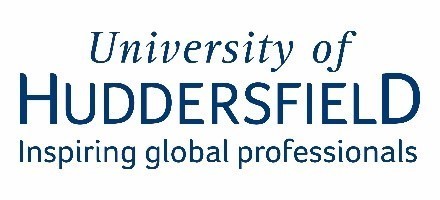 Primary ITE Programmes School Based TrainingEYFS Weekly Planning for Teacher Initiated ActivitiesThis pro-forma is for planning teacher initiated/led activities in an EYFS setting. It provides a weekly overview and should be supplemented by detailed activity planning sheets and additional adult sheets. You may need one of these for each area of learning. The boxes will expand as you type.Class:Focus: (prime and or specific  area of learning)Links to EYFS goals: Week:Theme:Key vocabulary:DaySpecific Learning ObjectiveAdult initiated activity (on the carpet and/or in provision area)Differentiation/ adaptive teachingAssessment for learning/key questions/observation/success criteriaLinks to areas of continuous provisionMondayTuesdayWednesdayThursdayFridayResources: